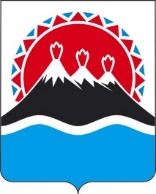 П О С Т А Н О В Л Е Н И ЕПРАВИТЕЛЬСТВАКАМЧАТСКОГО КРАЯВ соответствии со статьей 17 Федерального конституционного закона от 12.07.2006 № 2-ФКЗ «Об образовании в составе Российской Федерации нового субъекта Российской Федерации в результате объединения Камчатской области и Корякского автономного округа», статьями 2, 26 и 27 Федерального закона от 14.03.1995 № 33-ФЗ «Об особо охраняемых природных территориях», статьями 6, 7 и 8 Закона Камчатского края от 29.12.2014 № 564 «Об особо охраняемых природных территориях в Камчатском крае», учитывая решение Исполнительного комитета Камчатского областного Совета народных депутатов от 28.12.1983 № 562 «О мерах по усилению охраны природы в районах интенсивного нереста лососевых рыб и местах расположения ценных природных комплексов на территории Камчатской области»,ПРАВИТЕЛЬСТВО ПОСТАНОВЛЯЕТ:1. Утвердить:1) Положение о памятнике природы регионального значения «Остров Добржанского» согласно приложению 1 к настоящему постановлению;2) графическое описание местоположения границ памятника природы регионального значения «Остров Добржанского» согласно приложению 2 к настоящему постановлению.2. Настоящее постановление вступает в силу после дня его официального опубликования.Председатель Правительства Камчатского края                                                                                       Е.А. ЧекинПоложениео памятнике природы регионального значения «Остров Добржанского» 1. Общие положения1. Настоящее Положение регулирует вопросы охраны и использования памятника природы регионального значения «Остров Добржанского» (далее – Памятник природы).2. Памятник природы является особо охраняемой природной территорией регионального значения в Камчатском крае и относится к объектам общенационального достояния.3. Целями создания Памятника природы являются:1) сохранение в естественном состоянии ценного в экологическом, научном, рекреационном и эстетическом отношениях уникального природного комплекса, представленного расположенным в северной части Охотского моря, вблизи западного побережья Пенжинской губы, холмистым, покрытым травянистой и кустарниковой растительностью, с крутыми, обрывистыми скалистыми берегами островом Добржанского (отметка 272,0 м над уровнем моря, размеры 1,5 х 1,4 км) с прилегающими к нему с юго-запада небольшими островками, рифами и подводными камнями как среды обитания морских колониальных птиц и морских млекопитающих;  2) охрана редких видов животных, растений и грибов, занесенных в Красную книгу Российской Федерации и Красную книгу Камчатского края, сохранение среды их обитания;3) охрана мест гнездований 9 видов морских колониальных птиц, общая численность которых превышает 50,0 тыс. пар, включая охрану самой крупной в Камчатском крае колонии очкового чистика Cepphus carbo численностью 
до 2,1 тыс. пар;4) охрана залежек морских млекопитающих – ларги Phoca larga, акибы Phoca hispida krascheninnikovi, лахтака Erignathus barbatus nauticus; 5) охрана культовых сооружений коренных малочисленных народов Севера Сибири и Дальнего Востока Российской Федерации;6) минимизация негативного воздействия на естественные экологические системы острова при осуществлении туризма;7) проведение научных исследований;8) государственный экологический мониторинг (государственный мониторинг окружающей среды);9) экологическое просвещение населения.4. Памятник природы создан решением Исполнительного комитета Камчатского областного Совета народных депутатов от 28.12.1983 № 562 
«О мерах по усилению охраны природы в районах интенсивного нереста лососевых рыб и местах расположения ценных природных комплексов на территории Камчатской области» без ограничения срока его функционирования.5. Памятник природы создан на землях лесного фонда, находящихся в собственности Российской Федерации. 6. Общая площадь Памятника природы составляет 191,44 га. 7. Природные ресурсы, расположенные в границах Памятника природы, ограничиваются в гражданском обороте в соответствии с требованиями действующего законодательства и настоящего Положения.8. Запрещается изменение целевого назначения земельных участков, находящихся в границах Памятника природы, за исключением случаев, предусмотренных федеральным законодательством.9. Леса, расположенные на территории Памятника природы, относятся к защитным лесам и используются в соответствии с режимом особой охраны Памятника природы и целевым назначением земель, определяемым лесным законодательством Российской Федерации, законодательством Российской Федерации об особо охраняемых природных территориях, настоящим Положением при условии, если это использование совместимо с целевым назначением защитных лесов и выполняемыми ими полезными функциями.10. Основным видом разрешенного использования земельных участков, расположенных в границах Памятника природы, является деятельность по особой охране и изучению природы (код 9.0).11. Предельные минимальные и (или) максимальные размеры земельных участков и предельные параметры разрешенного строительства, реконструкции объектов капитального строительства не устанавливаются, так как предоставление земельных участков, а также строительство, реконструкция, капитальный ремонт объектов капитального строительства запрещены 
пунктами 1 и 2 части 19 настоящего Положения.12. Границы и особенности режима особой охраны Памятника природы учитываются при территориальном планировании, градостроительном зонировании, при разработке правил землепользования и застройки, проведении землеустройства и лесоустройства, разработке лесного плана Камчатского края, лесохозяйственных регламентов и проектов освоения лесов, подготовке планов и перспектив экономического и социального развития, в том числе развития населенных пунктов, территориальных комплексных схем охраны природы, схем комплексного использования и охраны водных объектов, схем размещения, использования и охраны охотничьих угодий. 13. На территории Памятника природы экономическая и иная деятельность осуществляется с соблюдением требований настоящего Положения и Требований по предотвращению гибели объектов животного мира, за исключением объектов животного мира, находящихся на особо охраняемых природных территориях федерального значения, при осуществлении производственных процессов, а также при эксплуатации транспортных магистралей, трубопроводов, линий связи и электропередачи на территории Камчатского края, утвержденных постановлением Правительства Камчатского края от 15.07.2013 № 303-П. 14. Охрана Памятника природы и управление им осуществляется краевым государственным бюджетным учреждением «Служба по охране животного мира и государственных природных заказников Камчатского края» (далее – Учреждение). 15. Посещение территории Памятника природы осуществляется по разрешениям, выдаваемым Учреждением.   16. К мероприятиям по обеспечению режима особой охраны Памятника природы могут привлекаться граждане, общественные объединения и некоммерческие организации, осуществляющие деятельность в области охраны окружающей среды. 2. Текстовое описание местоположения границ Памятника природы17. Памятник природы расположен в Пенжинском муниципальном районе, в северной части Охотского моря, вблизи западного побережья Пенжинской губы, в 4620,0 м к северо-востоку – востоку от мыса Обрывистый и в 17875,1 м к юго-востоку от устья реки Парень. 18. Граница Памятника природы проходит по береговой линии острова Добржанского в период максимального отлива, включая находящиеся от него к юго-западу небольшие островки (кекуры):1) северная граница: от крайней северо-западной характерной точки 94 с географическими координатами 62 градуса 21 минута 28.4 секунды северной широты и 163 градуса 28 минут 15.9 секунды восточной долготы, расположенной в 5662,7 м от мыса Обрывистый, проходит по береговой линии острова в общем восточном направлении на протяжении 894,9 м через характерные точки 93–83 до характерной точки 82 с географическими координатами 62 градуса 21 минута 27.8 секунды северной широты и 163 градуса 29 минут 13.2 секунды восточной долготы, являющейся крайней северо-восточной точкой острова;2) восточная граница: от характерной точки 82 в общем южном направлении на протяжении 1902,1 м через характерные точки 81–60 до характерной точки 59 с географическими координатами 62 градуса 20 минут 
36.3 секунды северной широты и 163 градуса 29 минут 20.7 секунды восточной долготы, являющейся крайней юго-восточной точкой острова Добржанского;3) южная граница: от характерной точки 59 в общем западном направлении на протяжении 1809,7 м, оконтуривая небольшие близлежащие островки, расположенные к юго-западу от острова Добржанского, через характерные
точки 58–36 до характерной точки 35 с географическими координатами 
62 градуса 20 минут 31.9 секунды северной широты и 163 градуса 27 минут 
39.7 секунды восточной долготы, расположенной на южной оконечности небольшого островка;4) западная граница: от характерной точки 35 в общем север – северо-восточном направлении на протяжении 2206,5 м через характерные точки 34–1 до характерной точки 94, где и замыкается. 3. Режим особой охраны и использования территории Памятника природы19. На территории Памятника природы запрещается всякая деятельность, влекущая за собой нарушение его сохранности, в том числе:1) предоставление земельных участков;2) строительство, реконструкция, капитальный ремонт объектов капитального строительства;3) размещение некапитальных строений и сооружений;4) деятельность, влекущая за собой нарушение, повреждение, уничтожение природного комплекса, в том числе нарушение исторически сложившегося ландшафта, почвенного и растительного покрова, мест обитаний (произрастаний) видов животных и растений, занесенных в Красную книгу Российской Федерации и Красную книгу Камчатского края, мест гнездований морских колониальных птиц, лежбищ и залежек морских млекопитающих;5) пользование недрами, в том числе выполнение работ по геологическому изучению недр, разработка месторождений полезных ископаемых;6) проведение взрывных работ; 7) проведение дноуглубительных и других работ, связанных с изменением дна прилегающей морской акватории и берегов; 8) все виды лесопользования;9) деятельность, ведущая к усилению фактора беспокойства охраняемых объектов животного мира, в том числе:а) пролет вертолетов и иных летательных аппаратов ниже 300 м над островом, посадка вертолетов и стоянка вертолетов, за исключением случаев выполнения мероприятий по ликвидации и предупреждению чрезвычайных ситуаций, осуществления природоохранных мероприятий;б) приближение на любых плавучих средствах к лежбищам и залежкам морских млекопитающих, местам гнездования морских колониальных птиц на расстояние менее 100 м; в) кормление диких животных и птиц;10) все виды охоты, добыча морских млекопитающих, за исключением деятельности, предусмотренной пунктом 1 части 20 настоящего Положения;11) интродукция живых организмов; 12) сбор минералогических, палеонтологических и других геологических коллекционных материалов и образцов горных пород, за исключением случаев, предусмотренных пунктом 1 части 20 настоящего Положения;13) деятельность, ведущая к нарушению правил пожарной безопасности в лесах, в том числе разведение огня, выжигание растительности, пускание палов;14) накопление, размещение, захоронение, сжигание отходов производства и потребления;15) порча и загрязнение земель, в том числе в результате складирования горюче-смазочных материалов, размещения радиоактивных, химических, взрывчатых, токсичных, отравляющих и ядовитых веществ;16) деятельность, ведущая к загрязнению прилегающей морской акватории; 17) осуществление туризма вне специально оборудованных для этого местах и маршрутах; 18) уничтожение или повреждение аншлагов и других информационных знаков и указателей, нанесение на скалы, информационные знаки и указатели самовольных надписей.20. На территории Памятника природы разрешаются следующие виды деятельности:1) научно-исследовательская деятельность, направленная на изучение биологического и ландшафтного разнообразия, динамики и структуры природных комплексов и объектов, включая сбор зоологических, ботанических, минералогических и палеонтологических коллекций в порядке, установленном законодательством Российской Федерации;2) осуществление государственного экологического мониторинга (государственного мониторинга окружающей среды);3) проведение мероприятий, направленных на сохранение, восстановление и поддержание в разновесном состоянии островной экосистемы, в том числе мероприятий по сохранению и восстановлению ключевых мест обитаний (произрастания) объектов животного и растительного мира, нуждающихся в особых мерах охраны;4) туризм (при условии соблюдения требований части 19 настоящего Положения);5) эколого-просветительская деятельность.Графическое описание местоположения границ памятника природы регионального значения «Остров Добржанского» (далее – Памятник природы)Раздел 1. Сведения о Памятнике природы Раздел 2. Сведения о местоположении границ Памятника природы Раздел 3. Карта-схема границ Памятника природы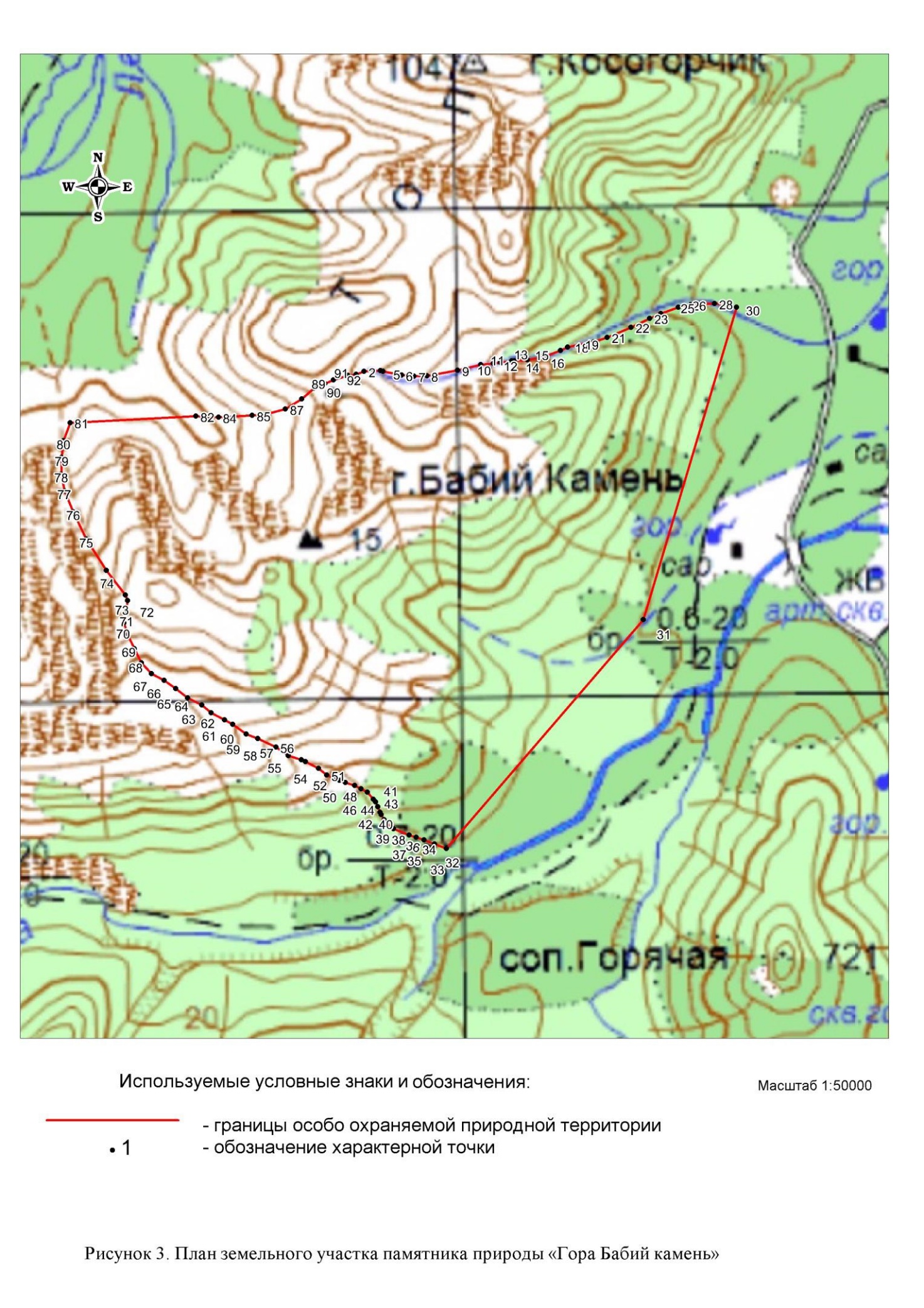 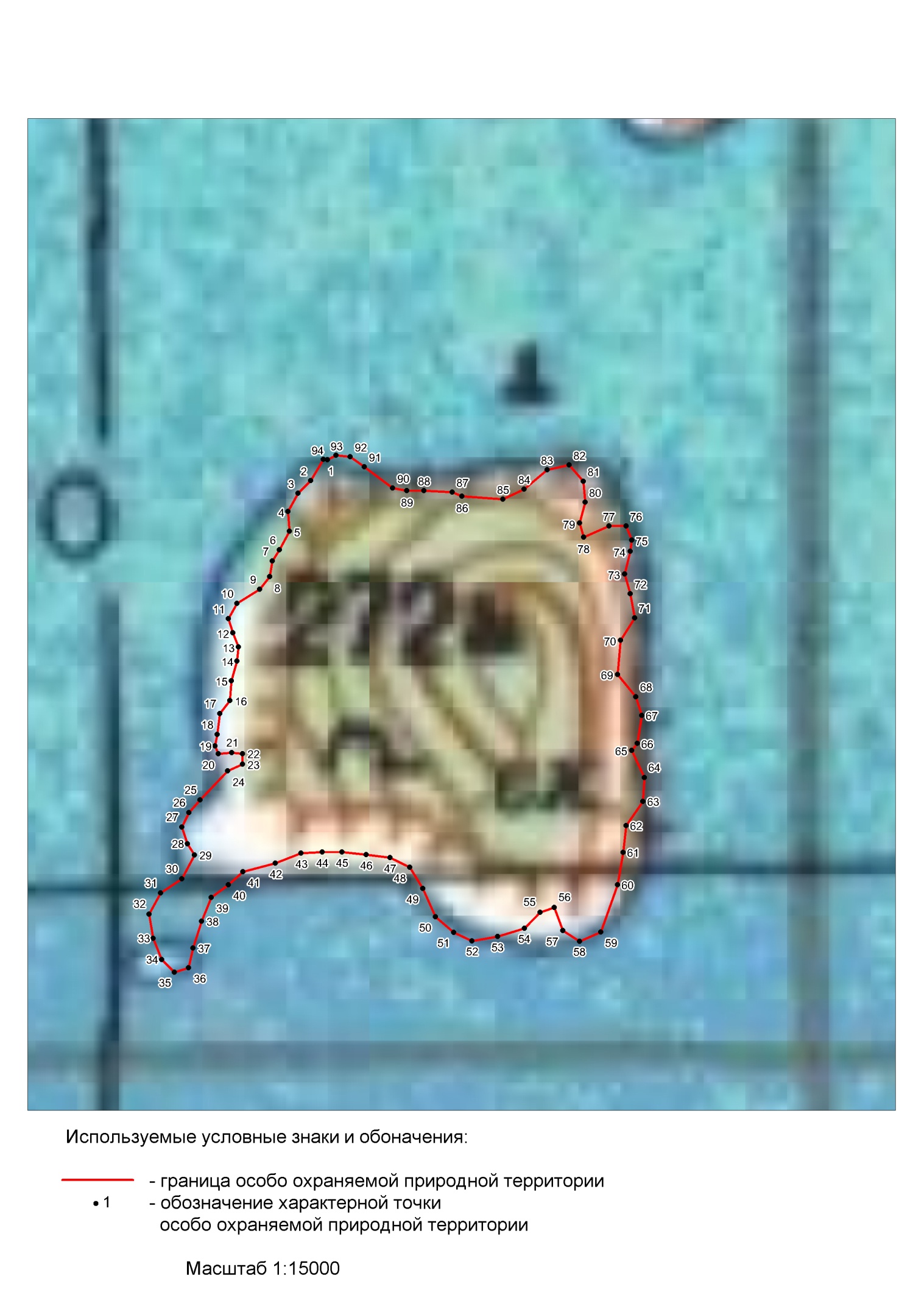 Раздел 4. Схема местоположения Памятника природы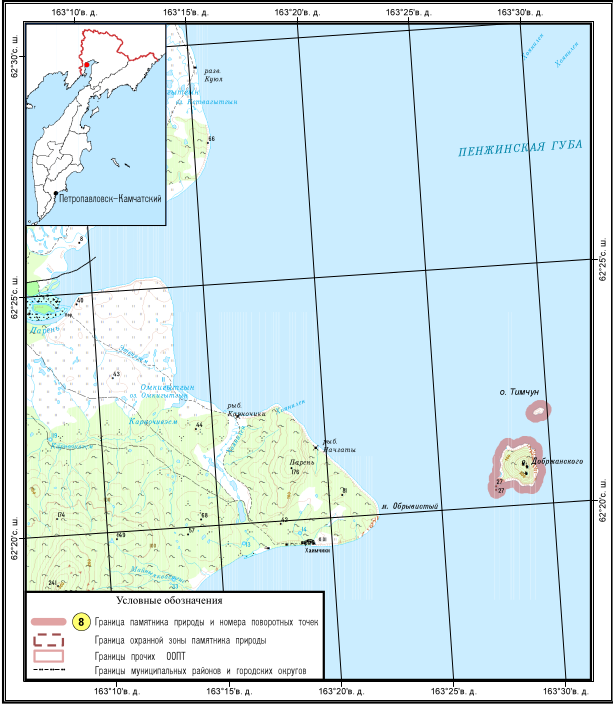 [Дата регистрации] № [Номер документа]г. Петропавловск-КамчатскийО памятнике природы регионального значения «Остров Добржанского»Приложение 1 к постановлениюПриложение 1 к постановлениюПриложение 1 к постановлениюПриложение 1 к постановлениюПравительства Камчатского краяПравительства Камчатского краяПравительства Камчатского краяПравительства Камчатского краяот№Приложение 2 к постановлениюПриложение 2 к постановлениюПриложение 2 к постановлениюПриложение 2 к постановлениюПравительства Камчатского краяПравительства Камчатского краяПравительства Камчатского краяПравительства Камчатского краяот№№ п/пХарактеристика Памятника природы Описание характеристик  1231.Местоположение Памятника природыКамчатский край, 
Пенжинский муниципальный район2.Площадь объекта +/– величина погрешности определения площади (Р +/– Дельта Р)1914409 +/- 12107 м23.Наименование и реквизиты нормативного правового акта о создании объектаРешение Исполнительного комитета Камчатского областного Совета народных депутатов от 28.12.1983 № 562 «О мерах по усилению охраны природы в районах интенсивного нереста лососевых рыб и местах расположения ценных природных комплексов на территории Камчатской области»1. Система координат: МСК 82, WGS 841. Система координат: МСК 82, WGS 841. Система координат: МСК 82, WGS 841. Система координат: МСК 82, WGS 841. Система координат: МСК 82, WGS 842. Сведения о характерных точках границ Памятника природы:2. Сведения о характерных точках границ Памятника природы:2. Сведения о характерных точках границ Памятника природы:2. Сведения о характерных точках границ Памятника природы:2. Сведения о характерных точках границ Памятника природы:Обозначение характерных точек границКоординаты МСК-41 (1)Координаты МСК-41 (1)Координаты WGS-84Координаты WGS-84Обозначение характерных точек границХYСеверная широтаВосточная долгота1234511600747.872348320.8062°21'28.4'' 163°28'14.9'' 21600676.222348276.3062°21'26.1'' 163°28'11.9'' 31600633.542348232.1862°21'24.7'' 163°28'8.9'' 41600571.422348197.4662°21'22.6'' 163°28'6.5'' 51600503.932348201.2862°21'20.5'' 163°28'6.9'' 61600441.942348166.5662°21'18.5'' 163°28'4.5'' 71600403.752348141.8262°21'17.2'' 163°28'2.8'' 81600350.852348131.3862°21'15.5'' 163°28'2.2'' 91600308.022348096.9462°21'14.1'' 163°27'59.8'' 101600261.072348019.0462°21'12.5'' 163°27'54.5'' 111600208.592347989.2762°21'10.8'' 163°27'52.4'' 121600160.222348002.9762°21'9.3'' 163°27'53.4'' 131600111.662348021.5462°21'7.7'' 163°27'54.8'' 141600063.592348015.9862°21'6.2'' 163°27'54.5'' 151599996.472347995.6262°21'3.9'' 163°27'53.1'' 161599929.132347989.7662°21'1.8'' 163°27'52.8'' 171599886.302347955.3262°21'0.4'' 163°27'50.4'' 181599814.232347944.5762°20'58.1'' 163°27'49.'' 191599775.782347936.7162°20'56.8'' 163°27'49.3'' 201599748.542347947.1262°20'55.9'' 163°27'50.0'' 211599752.062347993.0262°20'56.1'' 163°27'53.2'' 221599747.812348030.3662°20'55.9'' 163°27'55.8'' 231599711.702348029.8062°20'54.8'' 163°27'55.8'' 241599689.632347978.7962°20'54.1'' 163°27'52.3'' 251599592.352347883.2062°20'50.9'' 163°27'45.7'' 261599549.602347843.9462°20'49.5'' 163°27'43.1'' 271599500.612347819.0462°20'47.9'' 163°27'41.8'' 281599443.702347837.4762°20'46.1'' 163°27'42.7'' 291599404.762347860.9762°20'44.8'' 163°27'44.4'' 301599323.542347816.2862°20'42.2'' 163°27'41.4'' 311599276.522347743.1762°20'40.6'' 163°27'36.3'' 321599204.792347703.4562°20'38.3'' 163°27'33.7'' 331599122.652347716.6362°20'35.6'' 163°27'34.7'' 341599049.992347744.4662°20'33.3'' 163°27'36.7'' 351599005.972347787.2062°20'31.9'' 163°27'39.7'' 361599019.702347835.7162°20'32.4'' 163°27'43.1'' 371599086.902347851.2162°20'34.5'' 163°27'44.1'' 381599177.952347881.5962°20'37.5'' 163°27'46.1'' 391599259.332347916.6362°20'40.1'' 163°27'48.4'' 401599301.782347975.2262°20'41.5'' 163°27'52.4'' 411599345.592348025.3862°20'42.9'' 163°27'55.9'' 421599372.742348136.7862°20'43.9'' 163°28'3.6'' 431599405.162348224.1262°20'45.0'' 163°28'9.6'' 441599408.842348296.5662°20'45.2'' 163°28'14.7'' 451599407.802348364.1062°20'45.2'' 163°28'19.4'' 461599396.852348445.9562°20'44.8'' 163°28'25.1'' 471599386.012348527.8562°20'44.5'' 163°28'30.8'' 481599351.212348594.8262°20'43.4'' 163°28'35.4'' 491599278.332348637.1862°20'41.1'' 163°28'38.5'' 501599181.272348679.1262°20'38.0'' 163°28'41.5'' 511599127.372348741.0462°20'36.3'' 163°28'45.8'' 521599097.452348803.2862°20'35.4'' 163°28'50.2'' 531599110.612348890.3862°20'35.8'' 163°28'56.2'' 541599138.082348982.4662°20'36.7'' 163°29'2.6'' 551599191.552349036.3362°20'38.5'' 163°29'6.3'' 561599207.642349084.8762°20'39.1'' 163°29'9.6'' 571599127.632349112.5762°20'36.5'' 163°29'11.7'' 581599090.652349169.9362°20'35.3'' 163°29'15.7'' 591599120.872349242.7762°20'36.3'' 163°29'20.7'' 601599281.492349301.9462°20'41.5'' 163°29'24.6'' 611599391.972349322.8862°20'45.1'' 163°29'25.9'' 621599483.432349333.9462°20'48.1'' 163°29'26.7'' 631599564.472349393.0462°20'50.7'' 163°29'30.7'' 641599646.202349399.0962°20'53.4'' 163°29'31.0'' 651599738.452349357.0762°20'56.3'' 163°29'27.9'' 661599762.242349376.7562°20'57.1'' 163°29'29.3'' 671599858.412349392.6562°21'0.2'' 163°29'30.3'' 681599921.222349374.3262°21'2.2'' 163°29'29.0'' 691599999.292349312.7862°21'4.7'' 163°29'24.6'' 701600114.832349324.1562°21'8.5'' 163°29'25.3'' 711600191.102349373.5862°21'10.9'' 163°29'28.8'' 721600273.232349360.3262°21'13.6'' 163°29'27.7'' 731600340.942349342.0762°21'15.8'' 163°29'26.3'' 741600417.772349362.4962°21'18.3'' 163°29'27.7'' 751600456.262349367.8962°21'19.5'' 163°29'27.9'' 761600504.692349349.3562°21'21.0'' 163°29'26.7'' 771600505.562349291.4762°21'21.1'' 163°29'22.6'' 781600468.312349204.0962°21'19.8'' 163°29'16.6'' 791600516.792349190.3262°21'21.4'' 163°29'15.6'' 801600588.712349210.7362°21'23.7'' 163°29'16.9'' 811600659.902349205.7562°21'26.0'' 163°29'16.5'' 821600716.022349158.3862°21'27.8'' 163°29'13.2'' 831600700.322349083.3662°21'27.3'' 163°29'7.9'' 841600635.212349004.0162°21'25.1'' 163°29'2.5'' 851600602.542348931.1662°21'24.0'' 163°28'57.5'' 861600614.362348791.4562°21'24.3'' 163°28'47.7'' 871600629.372348757.9162°21'24.8'' 163°28'45.4'' 881600635.642348661.5262°21'24.9'' 163°28'38.7'' 891600636.522348603.6862°21'24.9'' 163°28'34.7'' 901600646.842348555.5762°21'25.3'' 163°28'31.3'' 911600720.642348460.2662°21'27.6'' 163°28'24.6'' 921600755.042348412.5262°21'28.7'' 163°28'21.3'' 931600760.572348364.3962°21'28.9'' 163°28'17.9'' 941600746.652348335.2362°21'28.4'' 163°28'15.9'' 11600747.872348320.8062°21'28.4'' 163°28'14.9'' 